Escreva na tabela abaixo quais instrumentos pertencem à casa do Sopro/Cordas e Percussão   Trompete       Violino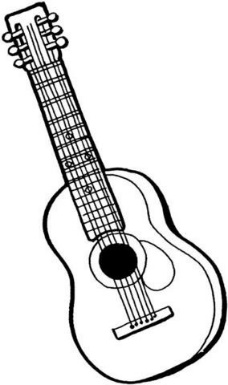 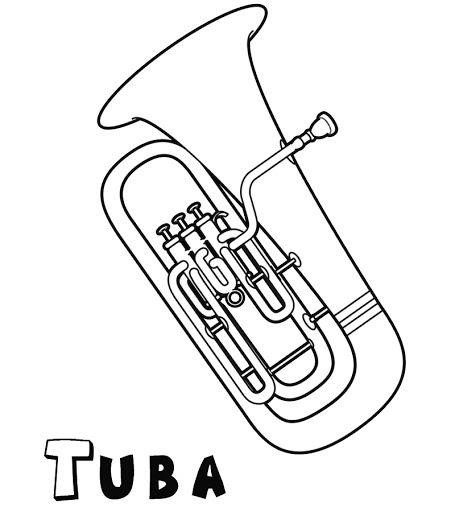 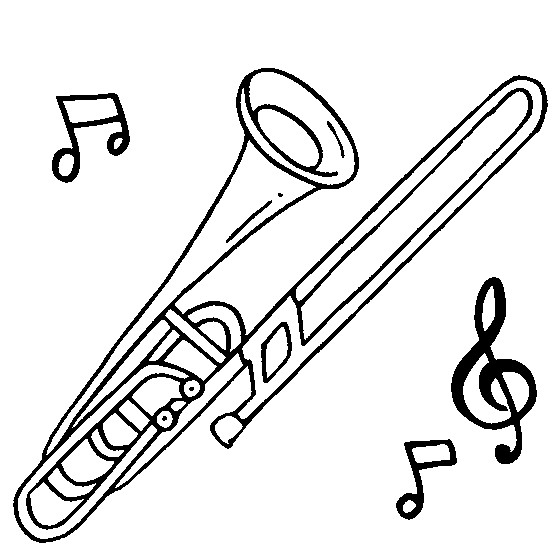 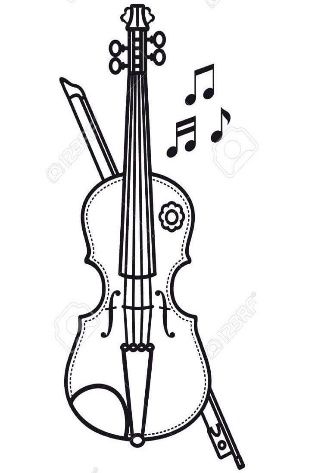 Trompa                                		 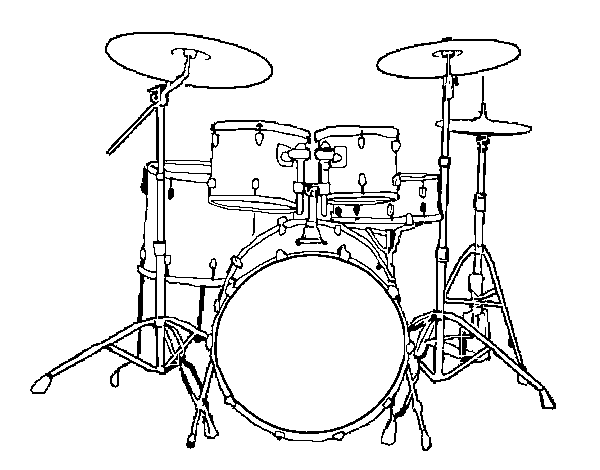 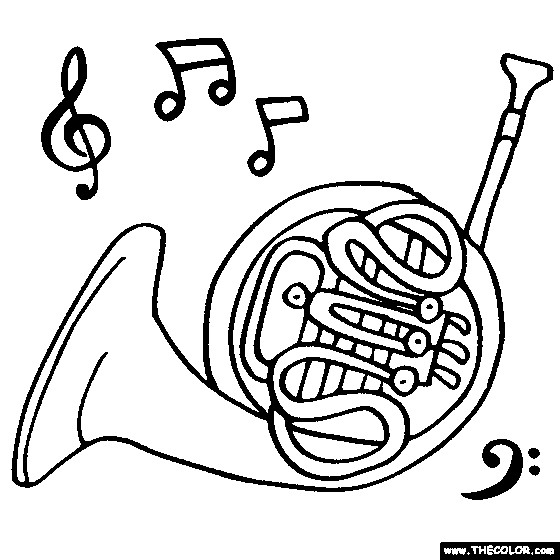             Violoncelo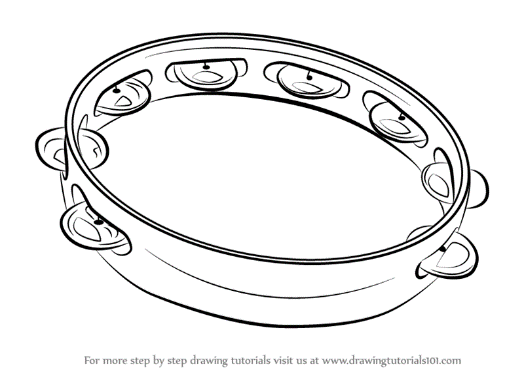 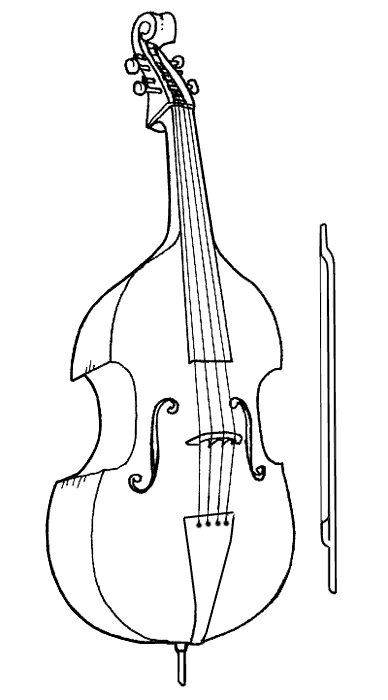 Pandeiro	  Tambor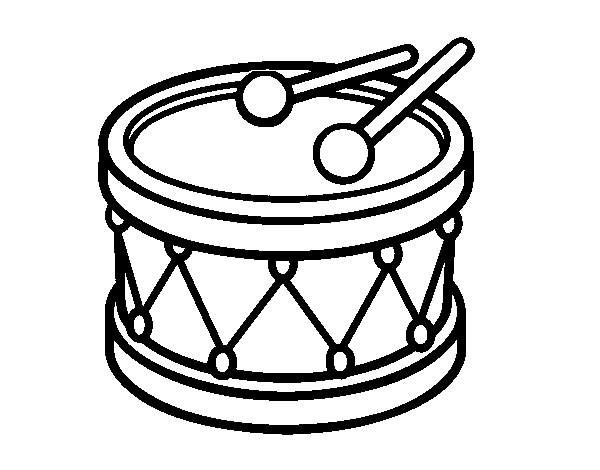 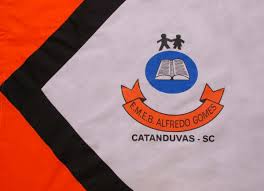 ESCOLA MUNICIPAL DE EDUCAÇÃO BÁSICA ALFREDO GOMES.RUA: CORONEL RUPP BAIRRO CENTRO OESTECATANDUVAS – SC      ANO 2021 CNPJ – 78502697/0001-96DIRETORA: IVÂNIA NORA.ASSESSORA PEDAGÓGICA: SIMONE ANDRÉA CARL.ASSESSORA TÉCNICA ADM.: TANIA N. DE ÁVILA.PROFESSOR: LUAN CEZAR RIBEIRO DA SILVAALUNO(A):................................................................................SÉRIE 4º ANO  PERÍODO................................  Instrumentos de SoprosInstrumentos de CordasInstrumentos de Percussão